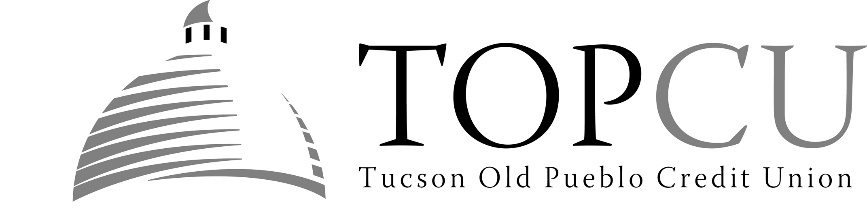 Share Certificate Truth-In-Savings Account DisclosureRate Information.  The Annual Percentage Yield is a percentage rate that reflects the total amount of dividends to be paid on an account based on the dividend rate and frequency of compounding for an annual period.  For all accounts, the Dividend Rate and Annual Percentage Yield are fixed and will be in effect for the term of the account.  For accounts subject to dividend compounding, the Annual Percentage Yield is based on an assumption that dividends will remain on deposit until maturity.  A withdrawal of dividends will reduce earnings.Nature of Dividends.  Dividends are paid from current income and available earnings after required transfers to reserves at the end of the dividend period.Dividends Compounding and Crediting.  The compounding and crediting of dividends applicable to each account is Quarterly. The dividend period applicable to each account is based on a calendar quarter. The Dividend Period begins on the first calendar day of the Dividend Period and ends on the last calendar day of the Dividend Period.Balance Information.  The minimum balance requirements applicable to each account are set forth in the Rate Schedule.  For all accounts, dividends are calculated by the Daily Balance method, which applies a daily periodic rate to the principal in the account each day.Accrual of Dividends.  For all accounts, dividends will begin to accrue on non-cash deposits (e.g. checks) on the business day you make the deposit to your account.Transaction Limitations.  After your account is opened, your ability to make additional deposits to your account or withdrawals of dividends and any limitations on such transactions are set forth in the Rate Schedule.Maturity.  Your account will mature as indicated on this Rate Schedule or on your Account Receipt or Renewal Notice.Early Withdrawal Penalty.  We may impose a penalty if you withdraw any of the principal before the maturity date.  Amount of Penalty.  For certificates accounts with a maturity of less than one (1) year, the penalty is a loss of 30 days of dividends.  For certificates with a maturity of less than three (3) years, the penalty is a loss of 90 days of dividends. Certificates with a maturity of three (3) years and greater, the penalty is a loss of 180 days of dividends.How the Penalty Works.  The penalty is calculated as a forfeiture of part of the dividends that have been or would be earned on the account.  It applies whether or not the dividends have been earned.  In other words, if the account has not yet earned enough dividends or if the dividend has already been paid, the penalty will be deducted from the principal.Exceptions to Early Withdrawal Penalty.  At our option, we may pay the account before maturity without imposing an early withdrawal penalty under the following circumstances: When an account owner dies or is determined legally incompetent by a court or other body of competent jurisdiction.Renewal Policy.  The renewal policy for your accounts is set forth in the rate schedule.  For all Certificate accounts, your account will automatically renew for another term upon maturity.  For all Certificate accounts, you have a grace period of ten (10) days after maturity in which to withdraw funds in the account without being charged an early withdrawal penalty.  If you do not renew the account, your account will no longer earn dividends after the maturity date.*Additional Deposits Not Allowed.  Withdrawals Allowed on Dividends Only.  All Certificates are Automatically Renewable.Nontransferable/Nonnegotiable.  Your account is nontransferable and nonnegotiable.  The funds in your account may not be pledged to secure any obligation of an owner, except obligations with the Credit Union.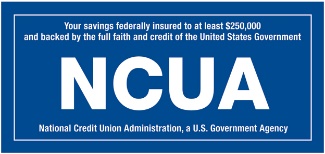 